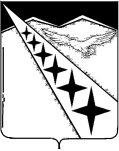 АДМИНИСТРАЦИЯ ЛУЧЕВОГО СЕЛЬСКОГО ПОСЕЛЕНИЯ ЛАБИНСКОГО РАЙОНАПОСТАНОВЛЕНИЕот 23.10.2015год                                                                      № 130поселок  ЛучОб утверждении отчета об исполнении местного бюджетаЛучевого сельского поселения Лабинского района за 9 месяцев 2015 годаРассмотрев отчет об исполнении местного бюджета Лучевого сельского поселения Лабинского района за 9 месяцев 2015 года, руководствуясь статьей 81 и 264.2 Бюджетного кодекса РФ, п о с т а  н о в л я ю:1. Утвердить отчет об исполнении местного бюджета Лучевого сельского поселения Лабинского района за 9 месяцев 2015 года по расходам в сумме 6865,3тыс.рублей, по доходам в сумме 6249,0тыс.рублей:  - по доходам бюджета Лучевого сельского поселения Лабинского района за 9 месяцев 2015 годасогласно приложения №1 «Исполнение доходов  в местный бюджет по кодам видов (подвидов) доходов и классификации операций сектора государственного управления, относящихся к доходам бюджетов за 9 месяцев 2015 года » (прилагается);     - по доходам бюджета Лучевого сельского поселения Лабинского района за 9 месяцев 2015 годасогласно приложения №2 «Исполнение доходов бюджета по кодам видов доходов, подвидов доходов, классификации относящихся к доходам бюджета за 9 месяцев 2015 года» (прилагается);     - по расходам,  по разделам и подразделам классификации расходов бюджета Лучевого сельского поселения Лабинского района за 9 месяцев 2015 года, согласно приложения №3 «Распределение расходов по разделам и подразделам классификации расходов бюджета за 9 месяцев 2015 года» (прилагается);   - по расходам ведомственной структуре расходов бюджета Лучевого сельского поселения Лабинского района за 9 месяцев 2015 года по ведомственной структуре расходов согласно приложения №4 «Распределение расходов бюджета за 9 месяцев 2015 годапо ведомственной структуре расходов» (прилагается);   - по источникам финансирования дефицита бюджета по кодам классификации источников финансирования дефицита местного бюджета Лучевого сельскогопоселенияЛабинского района за 9 месяцев 2015 года, согласно приложения №5 «Источники финансирования дефицита бюджета по кодам классификации  источников финансирования дефицита местного бюджета за 9 месяцев 2015 года» (прилагается);  - по источникам финансирования дефицита бюджета по кодам групп, подгрупп, статей, видов источников финансирования дефицита бюджета классификации относящийся к источникам финансирования дефицита местного бюджета Лучевого сельского поселения Лабинского района за 9 месяцев 2015годасогласноприложения №6 «Источники финансирования дефицита бюджета по кодам групп, подгрупп, статей, видов источников финансирования дефицита бюджета классификации относящийся к источникам финансирования дефицита местного бюджета за 9 месяцев 2015 года» (прилагается);- сведения о расходовании средств резервного фонда за 9 месяцев 2015 года,согласно приложения №7 «Сведения о расходовании средств резервного фонда за 9 месяцев 2015 года» (прилагается).2. Главному специалисту администрации Лучевого сельского поселения Лабинского района С.В.Шишовой направить отчет в Совет Лучевого сельского поселения Лабинского района.3.Контроль за выполнением настоящего постановления оставляю за собой.4. Настоящее постановление вступает в силу с момента его обнародования.Глава Лучевого сельскогопоселения Лабинского района                                                      В.В.Водянников                                                                                                          ПРИЛОЖЕНИЕ № 1                                                                              УТВЕРЖДЕНО                                                                                                         постановлением администрации                                                                                                         Лучевого сельского поселения                                                                                                         Лабинского района                                                                                                         от 23.10.2015г №130Исполнение доходов  в местный бюджет по кодам видов (подвидов) доходов и классификации операций сектора государственного управления, относящихся к доходам бюджетов за 9 месяцев 2015 года                                                                                      (тыс.рублей)                                                                                                                                                                                                                                                                                                                                                                                                                 Глава Лучевого сельскогопоселенияЛабинског района                                                           В.В.Водянников                                                                                                         ПРИЛОЖЕНИЕ № 2                                                                                                                                                                                                                                                                    УТВЕРЖДЕНО                                                                                                         постановлением администрации                                                                                                         Лучевого сельского поселения                                                                                                         Лабинского района                                                                                                         от 23.10.2015г №130Исполнение доходов бюджета по кодам видов доходов, подвидов доходов, классификации относящихся к доходам бюджета за 9 месяцев 2015 года                      ПРИЛОЖЕНИЕ № 3                                                                                                         УТВЕРЖДЕНО                                                                                                         постановлением администрации                                                                                                         Лучевого сельского поселения                                                                                                         Лабинского района                                                                                                          от 23.10.2015г №130Распределение расходов по разделам и подразделам классификации расходов бюджета за 9 месяцев 2015 года                                                                                                                  ( тыс.рублей)Глава Лучевого сельскогопоселения Лабинского района                                                      В.В.Водянников                       ПРИЛОЖЕНИЕ № 4                                                                              УТВЕРЖДЕНОпостановлением администрации                                                                                                       Лучевого сельского поселения                                                                                 Лабинского район                                                                                         от 23.10.2015г №130Распределение расходов по ведомственной структуре расходов местного бюджета за 9 месяцев 2015 года(тыс. рублей) Глава Лучевого сельского поселения Лабинского района                                                        В.В.Водянников                  ПРИЛОЖЕНИЕ № 5                                                                                                     УТВЕРЖДЕНЫ                                                                                                     постановлением администрации                                                                                                     Лучевого сельского поселения                                                                                                     Лабинского района                                                                                                    от 23.10.2015г №130Источники финансирования дефицита бюджета по кодам классификации  источников финансирования дефицита  бюджетаза 9 месяцев 2015 года                                                                                                                          (тыс. рублей)Глава Лучевого сельскогопоселения Лабинского района                               В.В.Водянников                                                                                           ПРИЛОЖЕНИЕ № 6                                                                                           УТВЕРЖДЕНЫ                                                                                           постановлением администрации                                                                                           Лучевого сельского поселения                                                                                           Лабинского района                                                                                            от 23.10.2015г №130Источники финансирования дефицита бюджета по кодам групп, подгрупп, статей, видов источников финансирования дефицита бюджета классификации относящийся к источникам финансирования дефицита местного бюджетаза  9 месяцев 2015 года                                                                                                                          (тыс. рублей)Глава Лучевого сельскогопоселения Лабинского района                                                      В.В.Водянников                                                                                                      ПРИЛОЖЕНИЕ № 7                                                                                                                                                                               УТВЕРЖДЕНЫ                                                                                                       постановлением администрации                                                                                                       Лучевого сельского поселения                                                                                                       Лабинского района                                                                                                       от 23.10.2015г №130     Сведения о расходовании средств резервного фонда за 9 месяцев 2015 года (руб.)Глава Лучевого сельскогопоселения Лабинского района                                                   В.В.Водянников    Приложение 8к решению Совета Лучевого сельского поселения Лабинского района от 29. 12. 2014 г. № 22/6«Об утверждении бюджета Лучевого сельского поселения Лабинского района на 2015 год"от 28 сентября 2015г № 55/15Источники внутреннего финансированиядефицита местного бюджета,перечень статей и видов источников финансирования дефицитов бюджетов на 2015 год                                                                                                          (тыс.рублей)Глава Лучевого сельскогопоселения Лабинского района                                                В.В.ВодянниковПриложение 9к решению Совета Лучевого сельского поселения Лабинского района от 29. 12. 2014 г. № 22/6«Об утверждении бюджета Лучевого сельского поселения Лабинского района на 2015 год"от 28 сентября 2015г № 55/15Перечень муниципальных программ и объемы бюджетных ассигнований из местного бюджета, предусмотренныхна их реализацию  в 2015  году                                       ( тыс.рублей)Глава Лучевого сельского поселения Лабинского района                                                     В.В.ВодянниковКод Наименование доходаПлантыс.рубФакттыс.руб%вып 1 00 00000 00 0000 000Налоговые и неналоговые доходы2942,02570,887,4 1 01 02000 01 0000 110Налог на доходы физических лиц680,0411,060,4 1 03 02200 01 0000 110Доходы от уплаты акцизов на нефтепродукты, подлежащие распределению между бюджетами субъектов Российской Федерации и местными бюджетами с учетом установленных дифференцированных нормативов отчислений в местные бюджеты224,4231,9103,3 1 05 03000 01 0000 110Единый сельскохозяйственный налог560,6631,5112,6 1 06 01030 10 0000 110Налог на имущество физических лиц, взимаемый по ставкам, применяемым к объектам налогообложения, расположенным в границах поселения25,014,357,2 1 06 06000 10 0000 110Земельный налог1452,01282,180,3 2 00 00000 00 0000 000Безвозмездные поступления всего4546,93678,280,9 2 02 00000 00 0000 151 Безвозмездные поступления от других бюджетов бюджетной системы РФ4634,73766,081,3 2 02 01001 10 0000 151Дотации бюджетам поселений на выравнивание уровня бюджетной обеспеченности2610,21957,675,02 02 02000 00 0000 151Субсидии бюджетам поселений1655,21453,787,82 02 02999 10 0000 151Прочие субсидии, зачисляемые в бюджеты поселений1655,21453,787,82 02 04000 10 0000 151    Межбюджетные трансферты300,0300,01002 02 04999 10 0000 151 Прочие межбюджетные трансферты, передаваемые бюджетам поселений300,0300,01002 02 03015 10 0000 151Субвенции бюджетам муниципальных районов бюджетам поселений на осуществление полномочий по первичному воинскому учету65,550,977,72 02 03024 10 0000 151Субвенции на осуществление полномочий по образованию и организации деятельности административных комиссий3,83,8100218 05010 10 0000 151Доходы бюджетов муниципальных районов от возврата бюджетными учреждениями остатков субсидий, субвенций прошлых лет0,30,3100219 05000 10 0000 151Возврат остатков субсидий и субвенций и иных межбюджетных трансфертов из бюджетов поселений-88,1-88,1Всего доходов 7488,96249,083,4Код Наименование доходаПлантыс.рубФакттыс.руб%вып12456XДоходы бюджета - ВСЕГО: В том числе:7488,96249,0182 10102010010000110Налог на доходы физических лиц с доходов, источником которых является налоговый агент, за исключением доходов, в отношении которых исчисление и уплата налога осуществляются в соответствии со статьями 227, 227.1 и 228 Налогового кодекса Российской Федерации680,0411,0100 10302230010000110Доходы от уплаты акцизов на дизельное топливо, подлежащие распределению между бюджетами субъектов Российской Федерации и местными бюджетами с учетом установленных дифференцированных нормативов отчислений в местные бюджеты95,079,6100 10302240010000110Доходы от уплаты акцизов на моторные масла для дизельных и (или) карбюраторных (инжекторных) двигателей, подлежащие распределению между бюджетами субъектов Российской Федерации и местными бюджетами с учетом установленных дифференцированных нормативов отчислений в местные бюджеты0,002,1100 10302250010000110Доходы от уплаты акцизов на автомобильный бензин, подлежащие распределению между бюджетами субъектов Российской Федерации и местными бюджетами с учетом установленных дифференцированных нормативов отчислений в местные бюджеты129,4159,7100 10302260010000110Доходы от уплаты акцизов на прямогонный бензин, подлежащие распределению между бюджетами субъектов Российской Федерации и местными бюджетами с учетом установленных дифференцированных нормативов отчислений в местные бюджеты0,00-9,5182 10503010010000110Единый сельскохозяйственный налог560,6631,5182 10601030100000110Налог на имущество физических лиц, взимаемый по ставкам, применяемым к объектам налогообложения, расположенным в границах сельских поселений25,014,3182 10606033100000110Земельный налог с организаций, обладающих земельным участком, расположенным в границах сельских поселений140,097,6182 10606043100000110Земельный налог с физических лиц, обладающих земельным участком, расположенным в границах сельских поселений1312,01184,5992 20201001100000151Дотации бюджетам сельских поселений на выравнивание бюджетной обеспеченности2610,21957,6992 20202999100000151Прочие субсидии бюджетам сельских поселений1655,21453,7992 20203015100000151Субвенции бюджетам сельских поселений на осуществление первичного воинского учета на территориях, где отсутствуют военные комиссариаты65,550,9992 20203024100000151Субвенции бюджетам сельских поселений на выполнение передаваемых полномочий субъектов Российской Федерации3,83,8992 20204999100000151Прочие межбюджетные трансферты, передаваемые бюджетам сельских поселений300,0300,0991 21805010100000151Доходы бюджетов сельских поселений от возврата остатков субсидий, субвенций и иных межбюджетных трансфертов, имеющих целевое назначение, прошлых лет из бюджетов муниципальных районов0,30,3992 21905000100000151Возврат остатков субсидий, субвенций и иных межбюджетных трансфертов, имеющих целевое назначение, прошлых лет из бюджетов сельских поселений-88,1-88,1№ п\пНаименованиеРзПРПлантыс.рубФакттыс.руб%выпВсего расходов9754,56 865,370,41.Общегосударственные вопросы01005062,5 3400,467,2Функционирование высшего должностного лица субъекта Российской Федерации и муниципального образования0102754,5543,772,1Функционирование Правительства Российской Федерации, высших исполнительных  органов государственной  власти субъектов Российской Федерации, местных администраций01042192,31437,065,5Обеспечение деятельности финансовых, налоговых и таможенных органов и органов финансового (финансово-бюджетного) надзора0106132,867,050,5Резервные фонды011120,0Другие общегосударственные вопросы01131962,91352,768,92.Национальная оборона020065,550,677,3Мобилизационная и вневойсковая подготовка020365,550,677,33.Национальная безопасность и правоохранительная деятельность0300104,472,469,3Защита населения и территории от чрезвычайных ситуаций природного и техногенного характера, гражданская оборона030970,972,469,3Обеспечение противопожарной безопасности031031,522,468,9Другие вопросы в области национальной безопасности и правоохранительной деятельности03142,04.Национальная экономика0400672,5412,368,2Дорожное хозяйство (дорожные фонды)0409604,5412,368,2Другие вопросы в области национальной экономики041268,05.Жилищно-коммунальное хозяйство05001965,91386,170,5Коммунальное хозяйство0502860,0819,695,3Благоустройство05031105,9566,551,26.Образование070060,057,595,8Молодежная политика и оздоровление детей070760,057,595,87.Культура, кинематография 08001663,71377,782,8Культура08011638,71356,082,7Другие вопросы в области культуры, кинематографии080425,021,786,88.Социальная политика100030,021,872,7Пенсионное  обеспечение 1001           30,021,872,79.Физическая культура и спорт110030,0Физическая культура110130,010.Средства массовой информации1200100,086,586,5Другие вопросы в области средств массовой информации1204100,086,586,5№п\пНаименованиеВедРЗПРЦСРВРПлантыс.рубФакттыс.руб%выпВСЕГО9754,56865,370,4Совет Лучевого сельского поселения Лабинского района99101132,867,050,5Обеспечение деятельности финансовых, налоговых и таможенных органов и органов финансового (финансово-бюджетного) надзора9910106132,867,050,5Обеспечение деятельности контрольно-счетной палаты991010652 0 0000132,867,050,5 Контрольно-счетная палата муниципального образования Лабинский район991010652 2 0000132,867,050,5Расходы на обеспечение функций органов местного самоуправления991010652 2 0019132,867,050,5Межбюджетные трансферты991010652 2 0019500132,867,050,5Иные межбюджетные трансферты991010652 2 0019540132,867,050,5Администрация Лучевого сельского поселения Лабинского района992Общегосударственные вопросы992014929,73333,467,6Функционирование высшего должностного лица субъекта Российской Федерации и муниципального образования9920102754,5543,772,1Обеспечение деятельности высшего должностного лица муниципального образования Лучевого сельского поселения Лабинского района992010250 0 0000754,5543,772,1Высшее должностное лицо муниципального образования Лучевого сельского поселения Лабинского района992010250 1 0000754,5543,772,1Расходы на обеспечение функций органов местного самоуправления992010250 1 0019754,5543,772,1Расходы на выплаты персоналу в целях обеспечения выполнения функций муниципальными органами, казенными учреждениями992010250 1 0019100754,5543,772,1Расходы на выплату персоналу муниципальных органов992010250 1 0019120754,5543,772,1Фонд оплаты труда государственных (муниципальных) органов и взносы по обязательному социальному страхованию992010250 1 0019121754,5543,772,1Функционирование Правительства Российской Федерации, высших исполнительных органов государственной власти субъектов Российской Федерации, местных администраций99201042192,31437,065,5Обеспечение деятельности администрации муниципального образования Лучевого сельского поселения Лабинского района992010451 0 00002188,51433,265,5Обеспечение функционирования администрации муниципального образования Лучевого сельского поселения Лабинского района992010451 1 0000 2188,51433,265,5Расходы на обеспечение функций органов местного самоуправления992010451 1 00192188,51433,265,5Расходы на выплаты персоналу в целях обеспечения выполнения функций муниципальными органами, казенными учреждениями992010451 1 00191001919,11261,865,7Расходы на выплату персоналу муниципальных органов992010 451 1 00191201919,11261,865,7Фонд оплаты труда государственных (муниципальных) органов и взносы по обязательному социальному страхованию992010451 1 00191211919,11261,865,7Закупка товаров, работ и услуг для муниципальных нужд992010451 1 0019  200232,4144,862,3Иные закупки товаров, работ и услуг для муниципальных нужд992010451 1 0019240232,4144,862,3Прочая закупка товаров, работ и услуг для обеспечения муниципальных нужд992010451 1 0019244232,4144,862,3Иные бюджетные ассигнования992010451 1 001980037,026,671,9Исполнение судебных актов992010451 1 001983025,020,080,0Исполнение судебных актов Российской Федерации и мировых соглашений по возмещению вреда, причиненного в результате незаконных действий (бездействия) органов государственной власти (государственных органов), органов местного самоуправления либо должностных лиц этих органов, а также в результате деятельности казенных учреждений992010451 1 001983125,020,080,0Уплата налогов, сборов и иных платежей 992010 451 1 0019850      12,06,655,0Уплата налога на имущество организаций и земельного налога992010451 1 00198518,03,442,5Уплата прочих налогов, сборов и иных платежей992010451 1 00198524,03,280,0Расходы Лучевого сельского поселения992010470 0 00003,83,8100Отдельные мероприятия по непрограммным расходам992010470 9 00003,83,8100Осуществление отдельных государственных полномочий по образованию и организации деятельности административных комиссий992010470 9 60193,83,8100Закупка товаров, работ и услуг для муниципальных нужд992010470 9 60192003,83,8100Иные закупки товаров, работ и услуг для муниципальных нужд9920 10 470 9 60192403,83,8100Прочая закупка товаров, работ и услуг для обеспечения муниципальных нужд992010470 9 60192443,83,8100Резервные фонды992011120,0Обеспечение деятельности администрации муниципального образования Лучевого сельского поселения Лабинского района9920111 51 0 000020,0Финансовое обеспечение непредвиденных расходов9920111 51 4 000020,0Резервный фонд администрации муниципального образования Лучевого сельского поселения Лабинского района9920111 51 4 104920,0Иные бюджетные ассигнования9920111 51 4 104980020,0Резервные средства9920111 51 4 104987020,0Другие общегосударственные вопросы99201131962,91352,768,9Обеспечение деятельности администрации муниципального образования Лучевого сельского поселения Лабинского района992011351 0 00001727,91209,270,0Обеспечение функционирования администрации муниципального образования Лучевого сельского поселения Лабинского района9920113 51 1 00001745,91209,269,3Расходы на обеспечение деятельности (оказание услуг) муниципальных и казенных учреждений9920113 51 1 00591745,91209,269,3Расходы на выплаты персоналу в целях обеспечения выполнения функций муниципальными органами, казенными учреждениями9920113 51 1 00591001436,7968,267,4Расходы на выплату персоналу казенных учреждений9920113 51 1 00591101436,7968,267,4Фонд оплаты труда казенных учреждений и взносы по обязательному социальному страхованию9920113 51 1 00591111434,1965,967,2Иные выплаты персоналу казенных учреждений, за исключением фонда оплаты труда9920113 51 1 00591122,62,388,5Закупка товаров, работ и услуг для муниципальных нужд9920113 51 1 0059200289,1232,180,3Иные закупки товаров, работ и услуг для муниципальных нужд9920113 51 1 0059240289,1232,180,3Прочая закупка товаров, работ и услуг для обеспечения муниципальных нужд9920113 51 1 0059244289,1232,180,3Иные бюджетные ассигнования9920113 51 1 005980020,18,944,3Уплата налогов, сборов и иных платежей 9920113 51 1 005985020,18,944,3Уплата налога на имущество организаций и земельного налога9920113 51 1 00598519,04,550,0Уплата прочих налогов, сборов и иных платежей9920113 51 1 005985211,14,439,6Программные направления деятельности органов местного самоуправления9920113 70 0 0000217,0143,566,1Программные направления деятельности органов местного самоуправления поселения9920113 70 1 0000210,0137,265,3Реализация мероприятий муниципальной   программы «Развитие органов территориального общественного самоуправления в Лучевом сельском поселении Лабинского района на 2014-2016 года» 9920113 70 1 110148,032,066,7Закупка товаров, работ и услуг для муниципальных нужд9920113 70 1 110120048,032,066,7Иные закупки товаров, работ и услуг для муниципальных нужд9920113 70 1 110124048,032,066,7Прочая закупка товаров, работ и услуг для обеспечения муниципальных нужд9920113 70 1 110124448,032,066,7Реализация мероприятий муниципальной   программы «Информатизация администрации Лучевого сельского поселения Лабинского района на 2014-2016 года» 9920113 70 1 1102160,0105,265,8Закупка товаров, работ и услуг для муниципальных нужд992011370 1 1102200160,0105,265,8Иные закупки товаров, работ и услуг для муниципальных нужд9920113 70 1 1102240160,0105,265,8Прочая закупка товаров, работ и услуг для обеспечения муниципальных нужд992011370 1 1102244160,0105,265,8Реализация мероприятий муниципальной   программы « Энергосбережение и повышение энергетической эффективности Лучевого сельского поселения Лабинского района на 2013-2015года»9920113 70 1 11252,0Закупка товаров, работ и услуг для муниципальных нужд9920113 70 1 11252002,0Иные закупки товаров, работ и услуг для муниципальных нужд9920113 70 1 11252402,0Прочая закупка товаров, работ и услуг для обеспечения муниципальных нужд992011370 1 11252442,0Отдельные мероприятия по непрограммным расходам992  0113 70 9 00007,06,390,0Ведение похозяйственных книг9920113 70 9 1170 7,06,390,0Закупка товаров, работ и услуг для муниципальных нужд9920113 70 9 1170 2007,06,390,0Иные закупки товаров, работ и услуг для муниципальных нужд9920113 70 9 1170 2407,06,390,0Прочая закупка товаров, работ и услуг для обеспечения муниципальных нужд9920113 70 9 1170 2447,06,390,0Национальная оборона9920265,550,677,3Мобилизационная и вневойсковая подготовка992020365,550,677,3Обеспечение деятельности администрации Краснодарского края9920203 70 0 000065,550,677,3Обеспечение первичного воинского учета на территориях, где отсутствуют военные комиссариаты9920203 70 9 000065,550,677,3Осуществление первичного воинского учета на территориях, где отсутствуют военные комиссариаты9920203 70 9 511865,550,677,3Расходы на выплаты персоналу в целях обеспечения выполнения функций муниципальными органами, казенными учреждениями9920203 70 9 511810065,550,677,3Расходы на выплату персоналу муниципальных органов992020370 9 511812065,550,677,3Фонд оплаты труда муниципальных органов и взносы по обязательному социальному страхованию9920203 70 9 511812165,550,677,3Национальная безопасность и правоохранительная деятельность99203104,472,469,3Защита населения и территории от чрезвычайных ситуаций природного и техногенного характера, гражданская оборона992030970,950,070,5Обеспечение деятельности администрации муниципального образования Лабинского района992030951 0 0000        9,9Обеспечение функционирования администрации муниципального образования Лабинского района9920309 51 1 00009,9Расходы на обеспечение деятельности (оказание услуг) муниципальных и казенных учреждений992030951 1 00599,9Межбюджетные трансферты992030951 1 00595009,9Иные межбюджетные трансферты992030951 1 00595409,9Расходы Лучевого сельского поселения9920309 70 0 000061,050,082,0Отдельные мероприятия по непрограммным расходам9920309 70 9 000060,050,082,0Мероприятия по предупреждению и ликвидации последствий чрезвычайных ситуаций и стихийных бедствий природного и техногенного характера9920309 70 9 117160,050,082,0Закупка товаров, работ и услуг для муниципальных нужд9920309 70 9 117120060,050,082,0Иные закупки товаров, работ и услуг для муниципальных нужд9920309 70 9 117124060,050,082,0Прочая закупка товаров, работ и услуг для обеспечения муниципальных нужд9920309 70 9 117124460,050,082,0Программные направления деятельности органов местного самоуправления9920309 70 1 00001,0Программные направления деятельности органов местного самоуправления поселения9920309 70 1 11121,0Реализация мероприятий муниципальной   программы «О подготовке населения в области гражданской обороны и защиты от чрезвычайных ситуаций природного и техногенного характера на территории   Лучевого сельского поселения Лабинского района на 2014 - 2016 года» 992030970 1 11122001,0Закупка товаров, работ и услуг для государственных (муниципальных) нужд992030970 1 11122401,0Иные закупки товаров, работ и услуг для муниципальных нужд9920309 70 1 11122441,0Обеспечение пожарной безопасности992031031,522,468,9Расходы Лучевого сельского поселения9920310 70 0 000031,522,468,9Муниципальные и ведомственные программы9920310 70 1 000031,522,468,9Реализация мероприятий муниципальной   программы «Обеспечение первичных мер пожарной безопасности на территории Лучевого сельского поселения Лабинского района на 2013-2015 года» 9920310 70 1 110331,522,468,9Закупка товаров, работ и услуг для государственных (муниципальных) нужд992031070 1 110320031,522,468,9Иные закупки товаров, работ и услуг для муниципальных нужд992031070 1 110324031,522,468,9Прочая закупка товаров, работ и услуг для обеспечения муниципальных нужд992031070 1 110324431,522,468,9Другие вопросы в области национальной безопасности и правоохранительной деятельности99203142,0Расходы Лучевого сельского поселения9920314 70 0 00002,0Муниципальные и ведомственные программы9920314 70 1 00002,0Реализация мероприятий муниципальной   программы «О мерах по противодействию терроризму и экстремизму в Лучевом сельском поселении Лабинского района на 2014-2016 года» 9920314 70 1 11132,0Закупка товаров, работ и услуг для государственных (муниципальных) нужд992031470 1 11132002,0Иные закупки товаров, работ и услуг для муниципальных нужд9920314 70 1 11132402,0Прочая закупка товаров, работ и услуг для обеспечения муниципальных нужд992031470 1 11132442,0Национальная экономика99204672,5412,361,3Дорожное хозяйство (дорожные фонды)9920409604,5412,368,2Расходы Лучевого сельского поселения992040970 0 0000604,5412,368,2Расходы по национальной экономике992040970 2 0000604,5412,368,2Реализация мероприятий в рамках дорожной деятельности в отношении автомобильных дорог местного значения в границах населенных пунктов992040970 2 113380,149,261,4Закупка товаров, работ и услуг для муниципальных нужд992040970 2 113320080,149,261,4Иные закупки товаров, работ и услуг для муниципальных нужд992040970 2 113324080,149,261,4Прочая закупка товаров, работ и услуг для обеспечения муниципальных нужд992040970 2 113324480,149,261,4Расходы дорожного фонда992040970 2 1135224,4118,352,7Закупка товаров, работ и услуг для муниципальных нужд9920409 70 2 1135200224,4118,352,7Иные закупки товаров, работ и услуг для муниципальных нужд9920409 70 2 1135240224,4118,352,7Прочая закупка товаров, работ и услуг для обеспечения муниципальных нужд992040970 2 1135244224,4118,352,7Капитальный ремонт, ремонт автомобильных дорог общего пользования населенных пунктов992040970 2 6027300,0244,881,6Закупка товаров, работ и услуг для муниципальных нужд992040970 2 6027200300,0244,881,6Иные закупки товаров, работ и услуг для муниципальных нужд992040970 2 6027240300,0244,881,6Прочая закупка товаров, работ и услуг для обеспечения муниципальных нужд992040970 2 6027244300,0244,881,6Другие вопросы в области национальной экономики992041268,0Расходы Лучевого сельского поселения9920412 70 0 000035,0Расходы по национальной экономике9920412 70 2 000035,0Мероприятия по землеустройству и землепользованию992041270 2 113635,0Закупка товаров, работ и услуг для муниципальных нужд9920412 70 2 113620035,0Иные закупки товаров, работ и услуг для муниципальных нужд992041270 2 113624035,0Прочая закупка товаров, работ и услуг для обеспечения муниципальных нужд992041270 2 113624435,0Муниципальные и ведомственные программы9920412 70 1 000033,0Реализация мероприятий муниципальной   программы «Поддержка малого и среднего предпринимательства в Лучевом  сельском поселении Лабинского района» на 2014-2016 года» 9920412 70 1 110533,0Закупка товаров, работ и услуг для муниципальных нужд9920412 70 1 110520033,0Иные закупки товаров, работ и услуг для муниципальных нужд9920412 70 1 110524033,0Прочая закупка товаров, работ и услуг для обеспечения муниципальных нужд992041270 1 110524433,0Жилищно-коммунальное хозяйство99205  1965,91386,170,5Коммунальное хозяйство9920502860,0819,695,3Расходы Лучевого сельского поселения9920502 70 0 0000860,0819,695,3Расходы жилищно-коммунального хозяйства9920502 70 3 0000860,0819,695,3Развитие коммунального хозяйства9920502 70 3 1140310,0269,687,0Закупка товаров, работ и услуг для муниципальных нужд9920502 70 3 1140200310,0269,687,0Иные закупки товаров, работ и услуг для муниципальных нужд9920502 70 3 1140240310,0269,687,0Прочая закупка товаров, работ и услуг для обеспечениягосударственных (муниципальных) нужд9920502 70 3 1140244310,0269,687,0Реализация мероприятий по подготовке к осенне-зимнему периоду9920502 70 3 6238550,0550,0100Закупка товаров, работ и услуг для муниципальных нужд9920502 70 3 6238200550,0550,0100Иные закупки товаров, работ и услуг для муниципальных нужд9920502 70 3 6238240550,0550,0100Прочая закупка товаров, работ и услуг для обеспечения муниципальных нужд9920502 70 3 6238244550,0550,0100Благоустройство99205031105,9566,551,2Расходы Лучевого сельского поселения9920503 70 0 00001105,9566,551,2Расходы жилищно-коммунального хозяйства9920503 70 3 00001105,9566,551,2Уличное освещение9920503 70 3 1141210,0157,174,8Закупка товаров, работ и услуг для муниципальных нужд9920503 70 3 1141200210,0157,174,8Иные закупки товаров, работ и услуг для муниципальных нужд9920503 70 3 1141240210,0157,174,8Прочая закупка товаров, работ и услуг для обеспечения муниципальных нужд9920503 70 3 1141244210,0157,174,8Организация и содержание мест захоронения9920503 70 3 114330,028,494,7Закупка товаров, работ и услуг для муниципальных нужд9920503 70 3 114320030,028,494,7Иные закупки товаров, работ и услуг для муниципальных нужд9920503 70 3 114324030,028,494,7Прочая закупка товаров, работ и услуг для обеспечения муниципальных нужд9920503 70 3 114324430,028,494,7Прочие мероприятия по благоустройству городских округов и  поселений9920503 70 3 1144345,9287,983,2Закупка товаров, работ и услуг для муниципальных нужд9920503 70 3 1144200345,9287,983,2Иные закупки товаров, работ и услуг для муниципальных нужд9920503 70 3 1144240345,9287,983,2Прочая закупка товаров, работ и услуг для обеспечения муниципальных нужд9920503 70 3 1144244345,9287,983,2Дополнительная помощь местным бюджетам для решения социально значимых вопросов9920503 70 3 6005220,044,020,0Закупка товаров, работ и услуг для муниципальных нужд9920503 70 3 6005200220,044,020,0Иные закупки товаров, работ и услуг для муниципальных нужд9920503 70 3 6005240220,044,020,0Прочая закупка товаров, работ и услуг для обеспечения муниципальных нужд9920503 70 3 6005244220,044,020,0Поощрение победителей краевого конкурса на звание « Лучший орган ТОС»9920503 70 3 6017 300,049,116,4Закупка товаров, работ и услуг для муниципальных нужд9920503 70 3 6017 240300,049,116,4Иные закупки товаров, работ и услуг для муниципальных нужд9920503 70 3 6017 240300,049,116,4Прочая закупка товаров, работ и услуг для обеспечения муниципальных нужд9920503 70 3 6017 244300,049,116,4Образование9920760,057,595,8Молодежная политика и оздоровление детей992070760,057,595,8Расходы Лучевого сельского поселения9920707 70 0 000060,057,595,8Муниципальные и ведомственные программы9920707 70 1 000060,057,595,8Реализация мероприятий ведомственной целевой программы «Молодёжная политика Лучевого сельского поселения Лабинского района на 2015 год»9920707 70 1 111860,057,595,8Закупка товаров, работ и услуг для муниципальных нужд9920707 70 1 111820060,057,595,8Иные закупки товаров, работ и услуг для муниципальных нужд9920707 70 1 111824060,057,595,8Прочая закупка товаров, работ и услуг для обеспечения муниципальных нужд9920707 70 1 111824460,057,595,8Культура, кинематография 992081663,71377,782,8Культура 99208011638,71356,082,7Расходы Лучевого сельского поселения9920801 70 0 00001638,71356,082,7Расходы по отрасли культура9920801 70 5 00001638,71356,082,7Расходы по обеспечению деятельности(оказание услуг)муниципальных учреждений9920801 70 5 0059922,0785,685,2Предоставление субсидий бюджетным учреждениям992080170 5 0059600922,0785,685,2Субсидии бюджетным учреждениям9920801 70 5 0059610922,0785,685,2Субсидии бюджетным учреждениям на финансовое обеспечение муниципального  задания на оказание муниципальных услуг (выполнение работ)992080170 5 0059611922,0785,685,2Поэтапное повышение уровня средней заработной платы работников муниципальных учреждений культуры9920801 70 5 6012585,2438,975,0Предоставление субсидий бюджетным учреждениям9920801 70 5 6012 600585,2438,975,0Субсидии бюджетным учреждениям на финансовое обеспечение муниципального  задания на оказание муниципальных услуг (выполнение работ)9920801 70 5 6012611585,2438,975,0Софинансирование к поэтапному повышению уровня средней заработной платы работников муниципальных  учреждений9920801 70 5 6512 131,5131,5100Предоставление субсидий бюджетным учреждениям9920801 70 5 6512 600131,5131,5100Субсидии бюджетным учреждениям9920801 70 5 6512 610131,5131,5100Субсидии бюджетным учреждениям на финансовое обеспечение муниципального  задания на оказание муниципальных услуг (выполнение работ)9920801 70 5 6512 611131,5131,5100Другие вопросы в области культуры, кинематографии992080425,021,786,8Расходы Лучевого сельского поселения9920804 70 0 000025,021,786,8Другие вопросы в области культуры9920804 70 8 000025,021,786,8Мероприятия по сохранению культурного наследия9920804 70 8 116025,021,786,8Закупка товаров, работ и услуг для муниципальных нужд9920804 70 8 116020025,021,786,8Иные закупки товаров, работ и услуг для муниципальных нужд9920804 70 8 116024025,021,786,8Прочая закупка товаров, работ и услуг для обеспечения муниципальных нужд9920804 70 8 116024425,021,786,8Социальная политика9921030,021,872,7Пенсионное обеспечение992100130,021,872,7Расходы Лучевого сельского поселения9921001 70 0 000030,021,872,7Отдельные мероприятия по непрограммным расходам9921001 70 9 000030,021,872,7Дополнительное материальное обеспечение лиц, замещавших выборные должности и муниципальные должности муниципальной службы органов местного самоуправления Лучевого сельского поселения Лабинского района и иных категорий работников9921001 70 9 117330,021,872,7Социальное обеспечение и иные выплаты населению9921001 70 9 117330030,021,872,7Публичные нормативные социальные выплаты гражданам992100170 9 117331030,021,872,7Пособия и компенсации по публичным нормативным обязательствам9921001 70 9 117331330,021,872,7Физическая культура и спорт9921130,0Физическая культура992110130,0Расходы Лучевого сельского поселения9921101 70 0 000030,0Отдельные мероприятия по непрограммным расходам9921101 70 9 000030,0Мероприятия в области физической культуры и спорта 9921101 70 9 117430,0Закупка товаров, работ и услуг для муниципальных нужд9921101 70 9 117420030,0Иные закупки товаров, работ и услуг для муниципальных нужд9921101 70 9 117424030,0Прочая закупка товаров, работ и услуг для обеспечения муниципальных нужд9921101 70 9 117424430,0Средства массовой информации99212100,086,586,5Другие вопросы в области средств массовой информации9921204100,086,586,5Расходы Лучевого сельского поселения9921204 70 0 0000100,086,586,5Муниципальные и ведомственные программы9921204 70 1 0000100,086,586,5Реализация мероприятий муниципальной   программы «Информационное обеспечение деятельности органов местного самоуправления Лучевого сельского поселения Лабинского района на 2014-2016 года» (Постановление администрации Лучевого сельского поселения Лабинского района от 14.10.2013 г. № 93)9921204 70 1 1106100,086,586,5Закупка товаров, работ и услуг для муниципальных нужд9921204 70 1 1106200100,086,586,5Иные закупки товаров, работ и услуг для муниципальных нужд9921204 70 1 1106240100,086,586,5Прочая закупка товаров, работ и услуг для обеспечения муниципальных нужд992120470 1 1106244100,086,586,5Код Наименование групп, подгрупп, статей, подстатей, элементов, программ (подпрограмм), кодов  экономической классификации  доходовУточненная сводная бюджетная роспись на 01.10.2015гИсполнено за 9 месяцев 2015 года1234992 01 05 00 00 00 0000 000 Изменение остатков средств на счетах по учету средств бюджета -2265,6-616,3992 01 05 00 00 00 0000 500Увеличение остатков средств бюджетов7488,96249,0992 01 05 00 00 00 0000 600Уменьшение остатков средств бюджетов9754,56865,3Код Наименование групп, подгрупп, статей, подстатей, элементов, программ (подпрограмм), кодов  экономической классификации  доходовУточненная сводная бюджетная роспись на 01.10.2015гИсполнено за 9 месяцев 2015 года1234000 10 05 00 00 00 0000 000 Изменение остатков средств на счетах по учету средств бюджета -2265,6-616,3000 01 05 00 00 00 0000 500Увеличение остатков средств бюджетов7488,96249,0000 01 05 02 00 00 0000 500Увеличение прочих остатков средств бюджетов7488,96249,0000 01 05 02 01 00 0000 500Увеличение прочих остатков денежных средств бюджетов 7488,96249,0000  01 05 02 01 10 0000510Увеличение прочих остатков денежных средств бюджетов поселений7488,96249,0000 01 05 00 00 00 0000 600Уменьшение остатков средств бюджетов9754,56865,3000 01 05 02 00 00 0000 600Уменьшение прочих остатков средств бюджетов9754,56865,3000 01 05 02 01 00 0000 610Уменьшение прочих остатков денежных средств бюджетов9754,56865,3000 01 05 02 01 10 0000 610Уменьшение прочих остатков денежных средств бюджетов поселений9754,56865,3№ п/пНаименование.План на 2015 годИсполнение 1.2.3.4.1.Резервный  фонд.20000,000,00Итого:20000,000,00КодНаименование групп, подгрупп, статей, подстатей, элементов, программ (подпрограмм), кодов экономической классификации источников внутреннего финансирования дефицита бюджетаСумма000 01 05 00 00 00 0000 000Изменение остатков средств на счетах по учету средств бюджета2265,6000 01 05 00 00 00 0000 500Увеличение остатков средств бюджетов7488,9000 01 05 02 00 00 0000 500Увеличение прочих остатков средств бюджетов7488,9000 01 05 02 01 00 0000 510Увеличение прочих остатков денежных средств бюджетов7488,9992 01 05 02 01 10 0000 510Увеличение прочих остатков денежных средств бюджетов поселений7488,9000 01 05 00 00 00 0000 600Уменьшение остатков средств бюджетов9754,5000 01 05 02 00 00 0000 600Уменьшение прочих остатков средств бюджетов9754,5000 01 05 02 01 00 0000 610Уменьшение прочих остатков денежных средств бюджетов9754,5992 01 05 02 01 10 0000 610Уменьшение прочих остатков денежных средств бюджетов поселений9754,5Наименование муниципальной программыОбъем финансированиясумма12Муниципальная программа                                                             « Энергосбережение и повышение энергетической эффективности Лучевого сельского поселения Лабинского района на 2013-2015 года»(Постановление администрации Лучевого сельского поселения Лабинского района от 29.04.2013г №37)2,0Муниципальная программа «Развитие органов территориального общественного самоуправления в Лучевом сельском поселении Лабинского района на 2014 - 2016 года» (Постановление администрации Лучевого сельского поселения Лабинского района от 14.10.2013 г. №92)48,0Муниципальная программа «О подготовке населения в области гражданской обороны и защиты от чрезвычайных ситуаций природного и техногенного характера на территории   Лучевого сельского поселения Лабинского района на 2014 - 2016 года» (Постановление администрации Лучевого сельского поселения Лабинского района от14.10.2013 г. №94)1,0Муниципальная программа «Обеспечение первичных мер пожарной безопасности на территории Лучевого сельского поселения Лабинского района на 2013-2015года» (Постановление администрации Лучевого сельского поселения Лабинского района от 01.04.2013 г. № 24)                                          31,5Муниципальная целевая программа «О мерах по противодействию терроризму и экстремизму в Лучевом сельском поселении Лабинского района на 2014-2016 года» (Постановление администрации Лучевого сельского поселения Лабинского района от 14.10.2013 г. № 96)2,0Муниципальная программа «Поддержка малого и среднего предпринимательства в Лучевом  сельском поселении Лабинского района» на 2014-2016 года» (Постановление администрации Лучевого сельского поселения Лабинскогорайона от 14.10.2013 г. № 95)33,0Муниципальная программа «Информационное обеспечение деятельности органов местного самоуправления Лучевого сельского поселения Лабинского района на 2014-2016 года» (Постановление администрации Лучевого сельского поселения Лабинского района от 14.10.2013 г. № 93)                       100,0Муниципальная программа «Информатизация администрации Лучевого сельского поселения Лабинского района на 2014-2016 годы» (Постановление администрации Лучевого сельского поселения Лабинского района от 14.10.2013 г. № 91)                              160,0Ведомственная целевая программа «Молодёжная политика Лучевого сельского поселения Лабинского района на 2015 год»(Постановление администрации Лучевого сельского поселенияЛабинского района от 20.02.2015г. №15)60,0Итого:437,5